Study Guide (Editing)Importing-(the act of bringing video or pictures INTO the project)Exporting- (the act of bringing the completed video OUT of the project, usually once it's completed)Dissolve- (transition between two sources of video that slowly crosses the video)Cut -(Sharply going from one video source to another)Fade (To White or Black-Type of Transition)VO-Voice OverBroll -Secondary Video (Supplementary Video)Aroll-Primary Video (Usually the main SOURCE video, either the interview or main SOT)Jump Cut-(Two shots cutting next to each other that look very similar and therefore are jarring to the eye)Chyron/Lower 3rds/Key/ Matte (what we call the TITLE of the person that is on the "lower 3rd" of the screen)Burning (the act of creating the DVD or file)Converting File Types (the act of change file types)Audio (What we hear)Video (What we see or shoot)Transitions (Cuts, Wipes, Dissolves, Fades)Backgrounds (A look or backdrop to any video or graphic)Soundbite (A Particular part of an interview that is chosen to be included in the edit)SOT (Sound on Tape)http://www.youtube.com/watch?v=oBZyymfeLKoImporting-(the act of bringing video or pictures INTO the project)Exporting- (the act of bringing the completed video OUT of the project, usually once it's completed)Dissolve- (transition between two sources of video that slowly crosses the video)Cut -(Sharply going from one video source to another)Fade (To White or Black-Type of Transition)VO-Voice OverBroll -Secondary Video (Supplementary Video)Aroll-Primary Video (Usually the main SOURCE video, either the interview or main SOT)Jump Cut-(Two shots cutting next to each other that look very similar and therefore are jarring to the eye)Chyron/Lower 3rds/Key/ Matte (what we call the TITLE of the person that is on the "lower 3rd" of the screen)Burning (the act of creating the DVD or file)Converting File Types (the act of change file types)Audio (What we hear)Video (What we see or shoot)Transitions (Cuts, Wipes, Dissolves, Fades)Backgrounds (A look or backdrop to any video or graphic)Soundbite (A Particular part of an interview that is chosen to be included in the edit)SOT (Sound on Tape)http://www.youtube.com/watch?v=oBZyymfeLKoStudy Guide-Final Cut Tools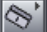 Razor Blade Tool- splits a clip where you want to make a cutInsert tool-inserts a clip to the left wherever the playhead is, pushing the entire edited sequence down.Overwrite tool-replaces a clip wherever the playhead is, changing the current video on the timeline.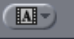 "A" Button- leads you to Text, Lower thirds, Crawls, Mattes, Bars and tone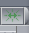 Snapping-automatically lines up the end of one clip with the start of a new clip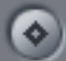 Audio Keyframes- A Diamond shaped button that allows you to make audio points where you can manually fade or raise the audio levels.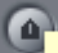 Markers-(looks like a little house) A button that allows you to mark an Inpoint or outpoint for reference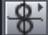 Ripple- Allows you to change only one side of the edit point (back end, shortening the entire sequence length)Roll- Allows you to extend out a clip on either side of the edit point (but keeps the sequence length the same)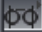 Slide- allows you to move the clip around on the sequenceSlip-allows you to choose a different inpoint or outpoint from the raw footage while keeping the length of the clip the same and in the same place on the sequence.COMMAND & "H"- is what you press to hide final cut.Trimming- dragging edit points on the timeline to adjust the clips timing.